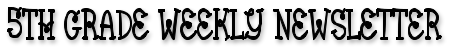 November 28- December 2, 2011                                                                                                Volume 13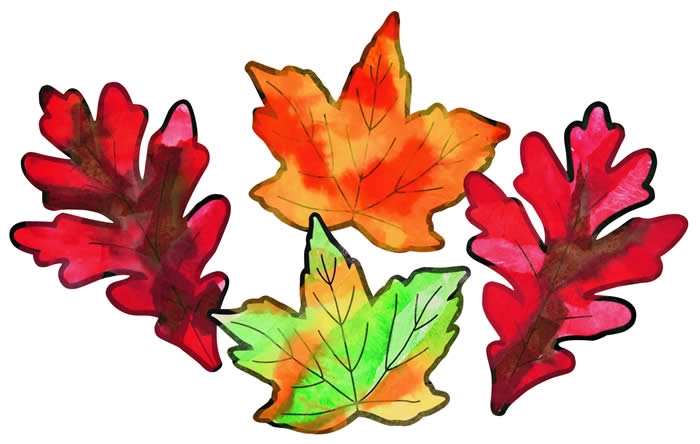 